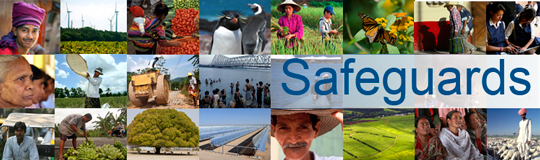 The World Bank Review and Update of the World Bank’s Environmental and Social Safeguard PoliciesConsultation Meeting with Government Representatives – Participant ListDate: March 13, 2013Venue: Beijing, ChinaTotal Number of Participants: 23
No.Participant NameOrganization Represented 1Guan XiuzhenMinistry of Finance2Wu FanMinistry of Finance3Zheng ChipingNational Development & Reform Commission 4Xiao JunNational Development & Reform Commission 5Xia YingxianMinistry of Environmental Protection6Wang XinMinistry of Environmental Protection7Pan XunMinistry of Environmental Protection8Lu YiqingMinistry of Environmental Protection9Xing JunMinistry of Housing and Urban-Rural Development10Fei YueMinistry of Land and Resources11Cheng LingMinistry of Land and Resources12Yao XiaodongMinistry of Human Resource and Social Security13Qiao JianhuaMinistry of Water Resources14Wang JinsuMinistry of Water Resources15Zhu JiangCenter for International Economic and Technical Cooperation, Ministry of Water Resources16Wang YueCenter for International Economic and Technical Cooperation, Ministry of Water Resources17Liu Sheng’anThe State Council Leading Group Office for Poverty Alleviation18Zhao DongwenThe State Council Leading Group Office for Poverty Alleviation19Li HuancaiState Ethnic Affiars Commission20Fu JianquanState Forestry Administration21Li MingState Forestry Administration22Wang ZhouxuWorld Bank Project Management Office, State Forestry Administration23Chen HongState Administration of Cultural Heritage